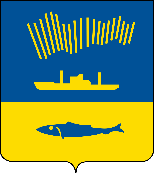 АДМИНИСТРАЦИЯ ГОРОДА МУРМАНСКАП О С Т А Н О В Л Е Н И Е                                                                                                                  №                В соответствии с Федеральным законом от 06.10.2003 № 131-ФЗ
«Об общих принципах организации местного самоуправления в Российской Федерации», приказом Министерства строительства и жилищно-коммунального хозяйства Российской Федерации от 27.09.2016 № 668/пр
«Об утверждении методических указаний установления размера платы за пользование жилым помещением для нанимателей жилых помещений по договорам социального найма и договорам найма жилых помещений государственного или муниципального жилищного фонда», в целях упорядочения муниципальных правовых актов и приведения их в соответствие с действующим законодательством п о с т а н о в л я ю: 1. Внести в приложения к постановлению администрации города Мурманска от 30.07.2018 № 2330 «О жилищном фонде коммерческого использования» (в ред. постановлений от 05.03.2019 № 821, от 26.12.2023
№ 4569) следующие изменения:1.1. Пункт 1.4 приложения № 1 изложить в следующей редакции:«1.4. Информация с приложением документов, подтверждающих, что жилое помещение свободно от прав иных лиц (сведения о регистрации граждан по месту пребывания и по месту жительства в жилом помещении».».1.2. Пункт 1.4 приложения № 2 изложить в следующей редакции:«1.4. Жилое помещение свободно от прав иных лиц (сведения о регистрации граждан по месту пребывания и по месту жительства в жилом помещении».».2. Отделу информационно-технического обеспечения и защиты информации администрации города Мурманска (Кузьмин А.Н.) разместить настоящее постановление на официальном сайте администрации города Мурманска в сети Интернет.3. Редакции газеты «Вечерний Мурманск» (Елкин А.Е.) опубликовать настоящее постановление.4. Настоящее постановление вступает в силу со дня официального опубликования.5. Контроль за выполнением настоящего постановления возложить на заместителя главы администрации города Мурманска Синякаева Р.Р.Глава администрациигорода Мурманска			                                              Ю.В. Сердечкин